附件4：人才园PC端预约系统使用指南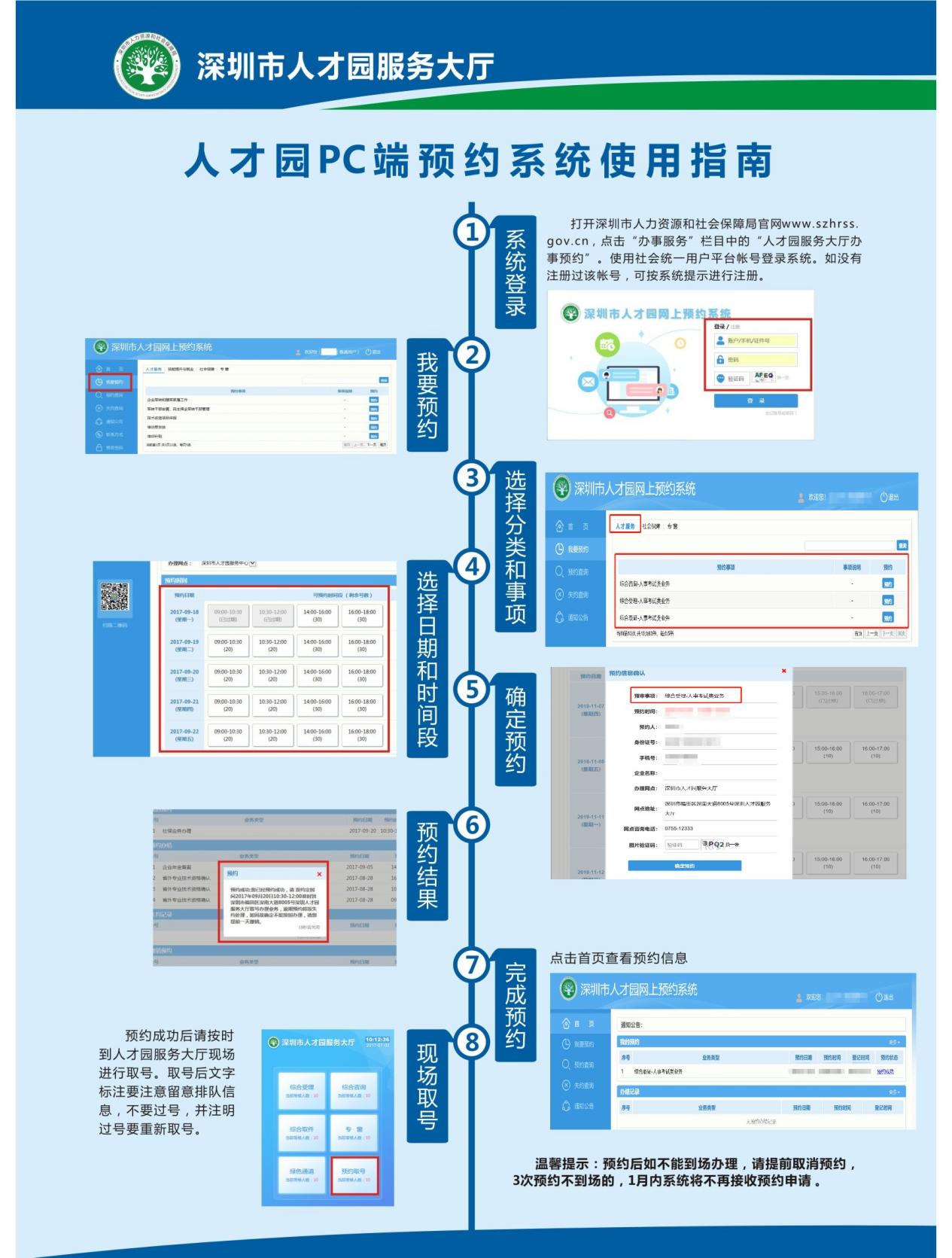 